empareja las tarjetas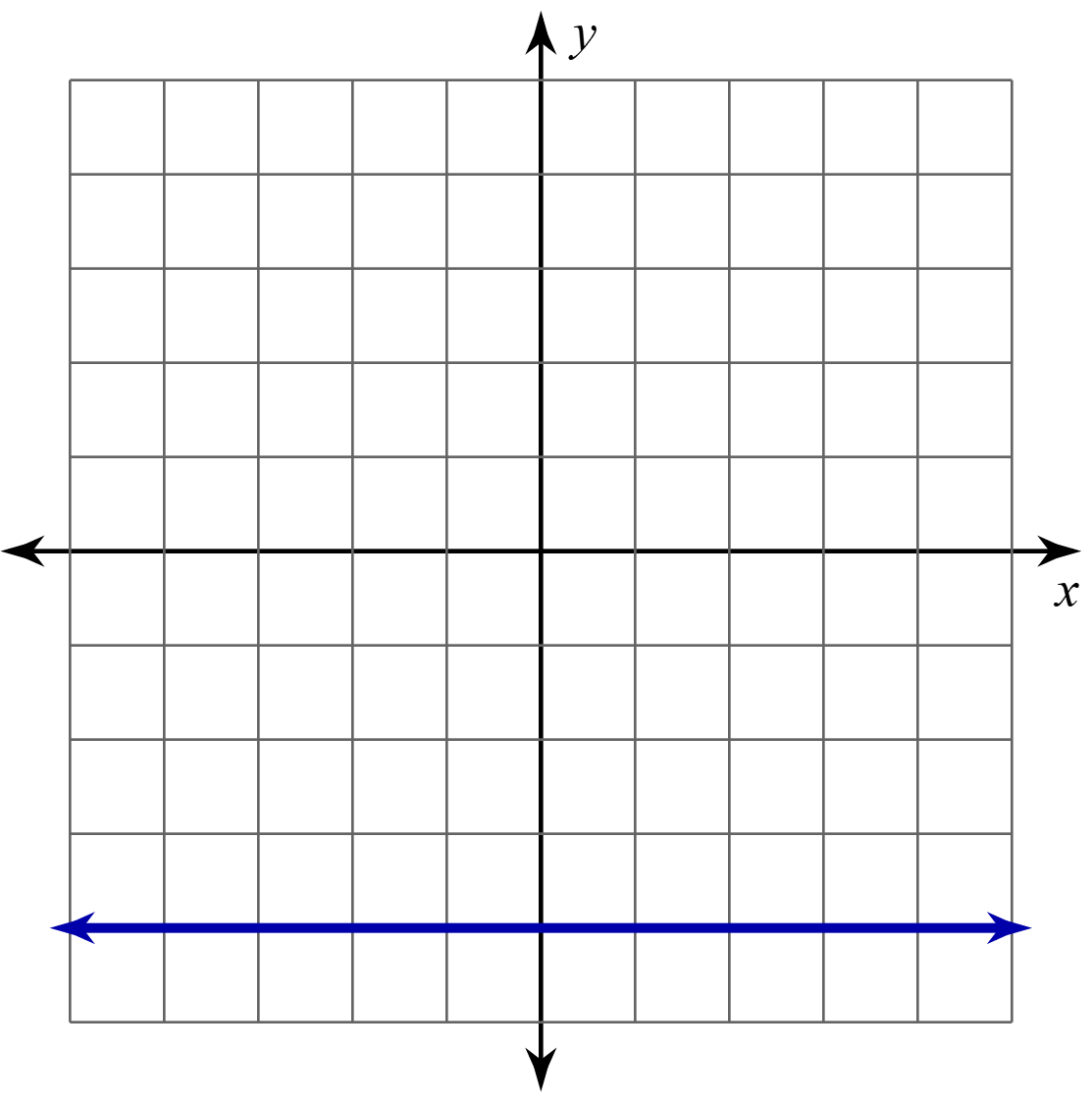 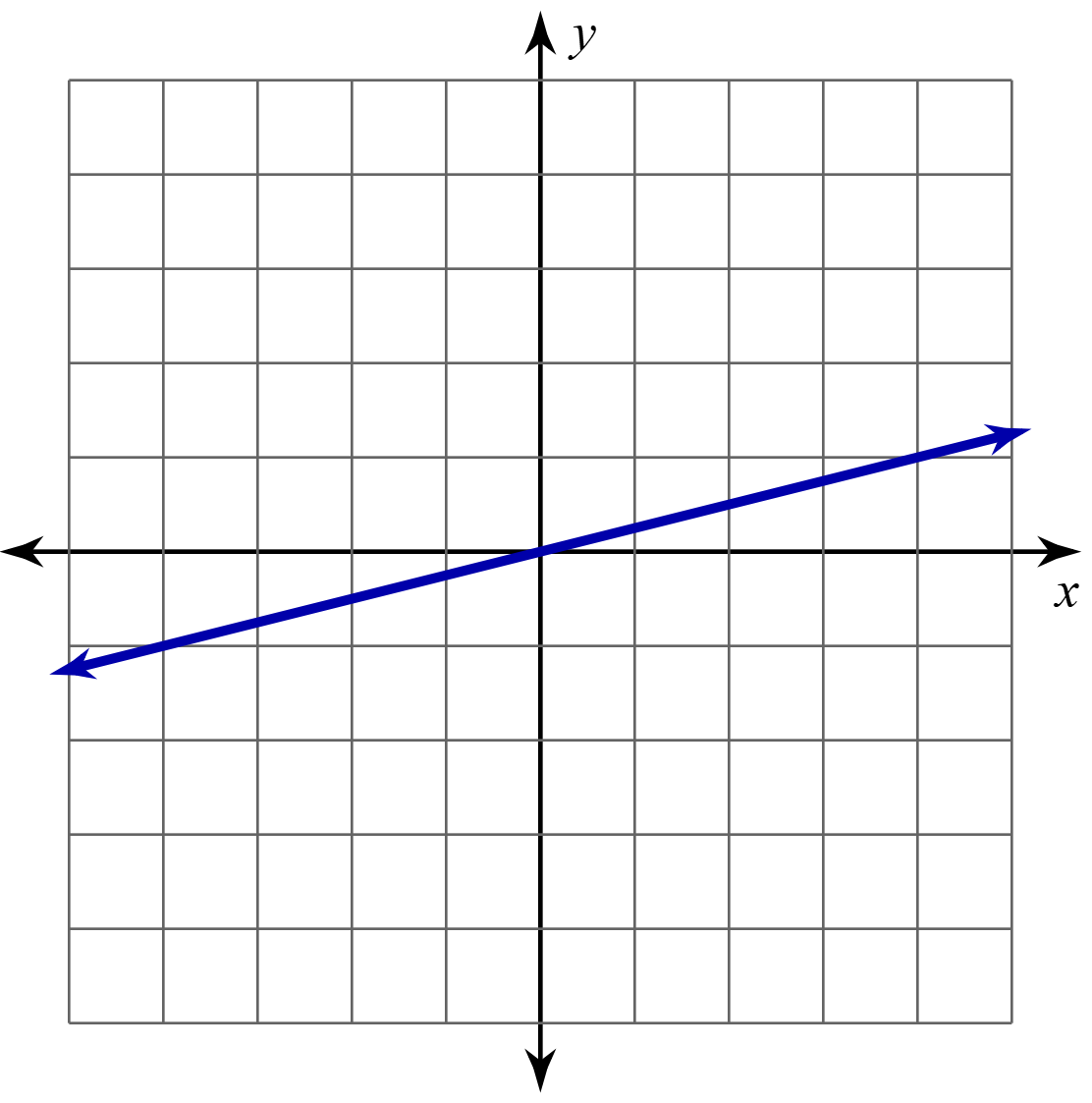 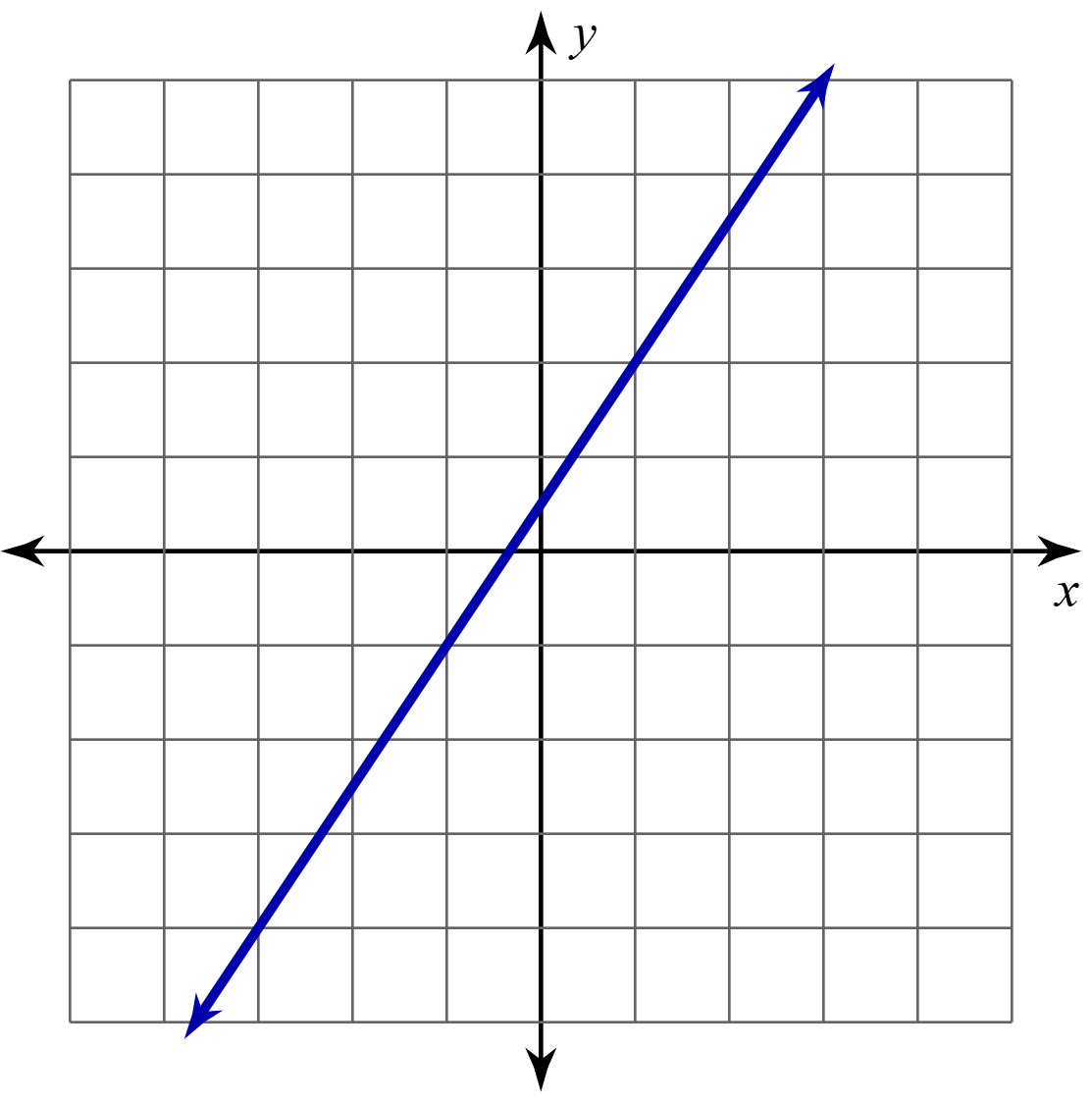 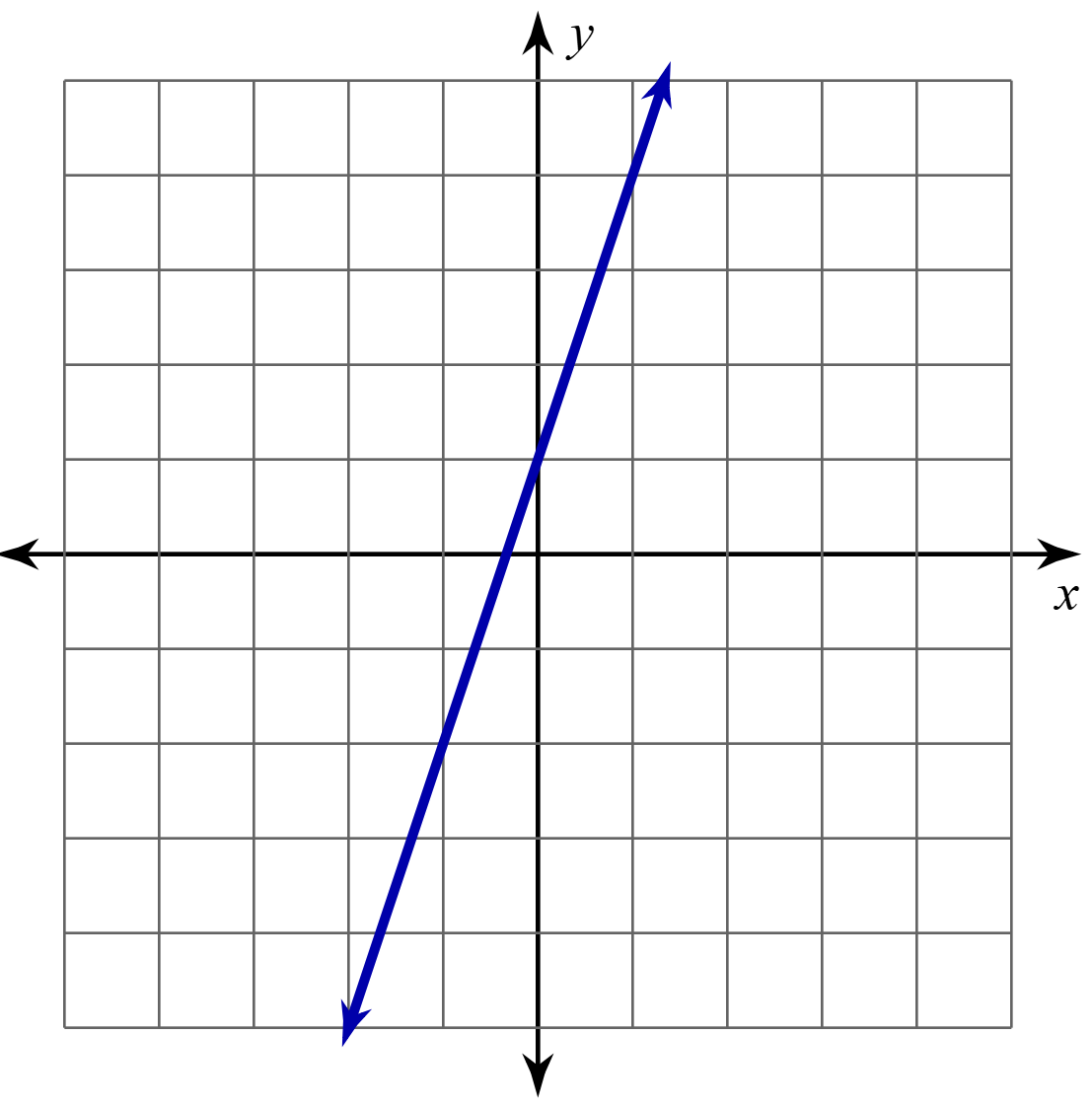 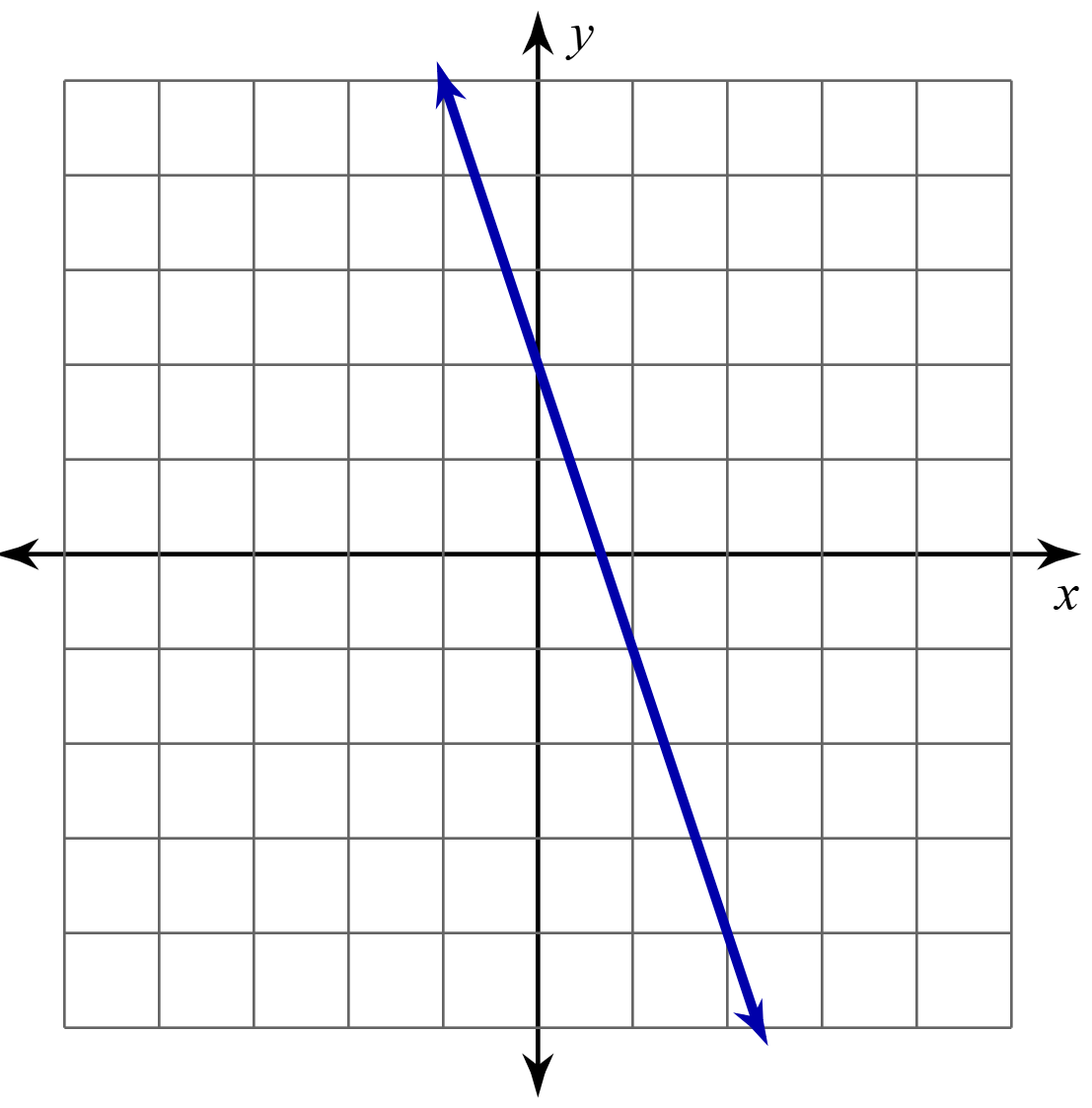 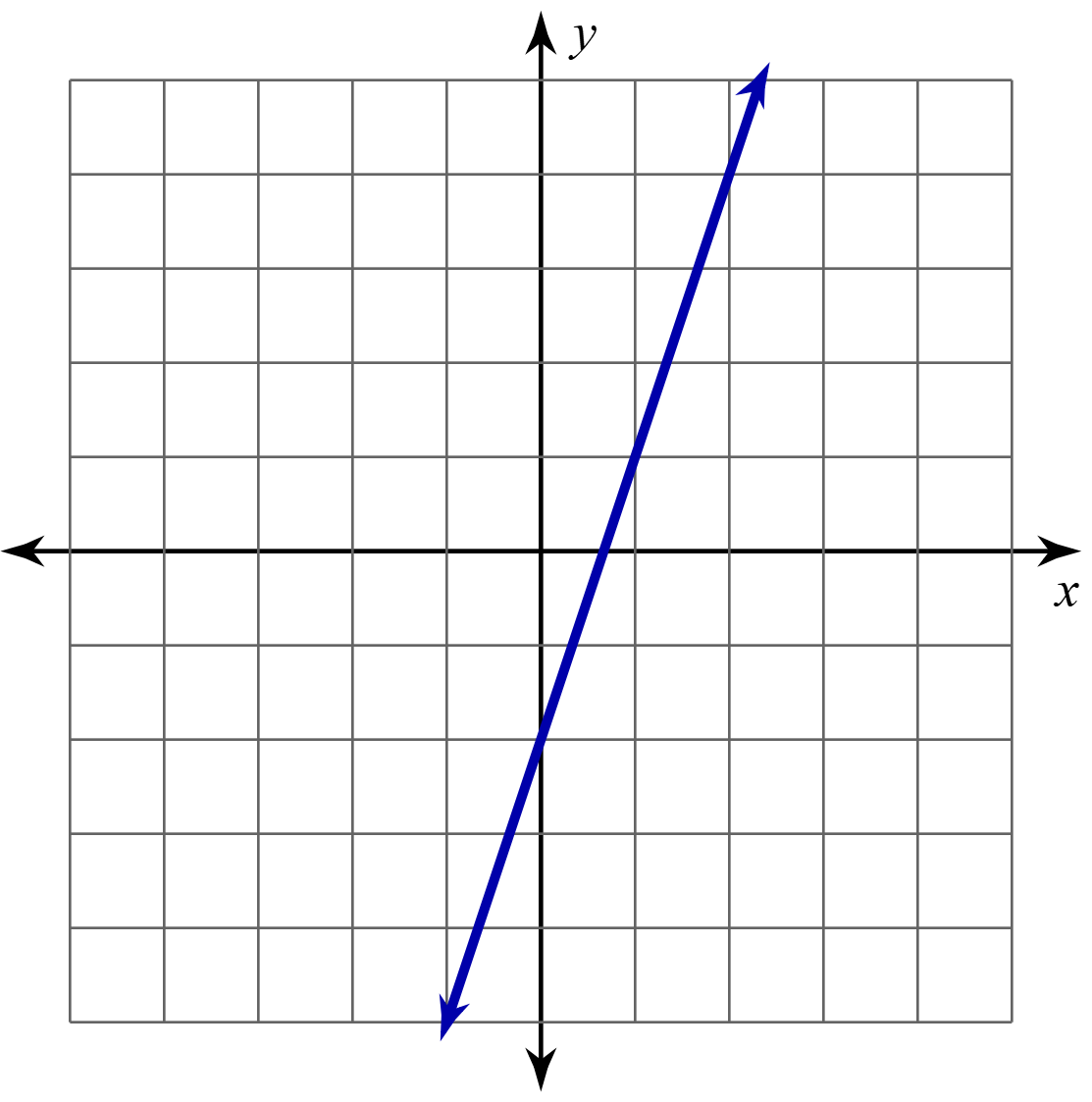 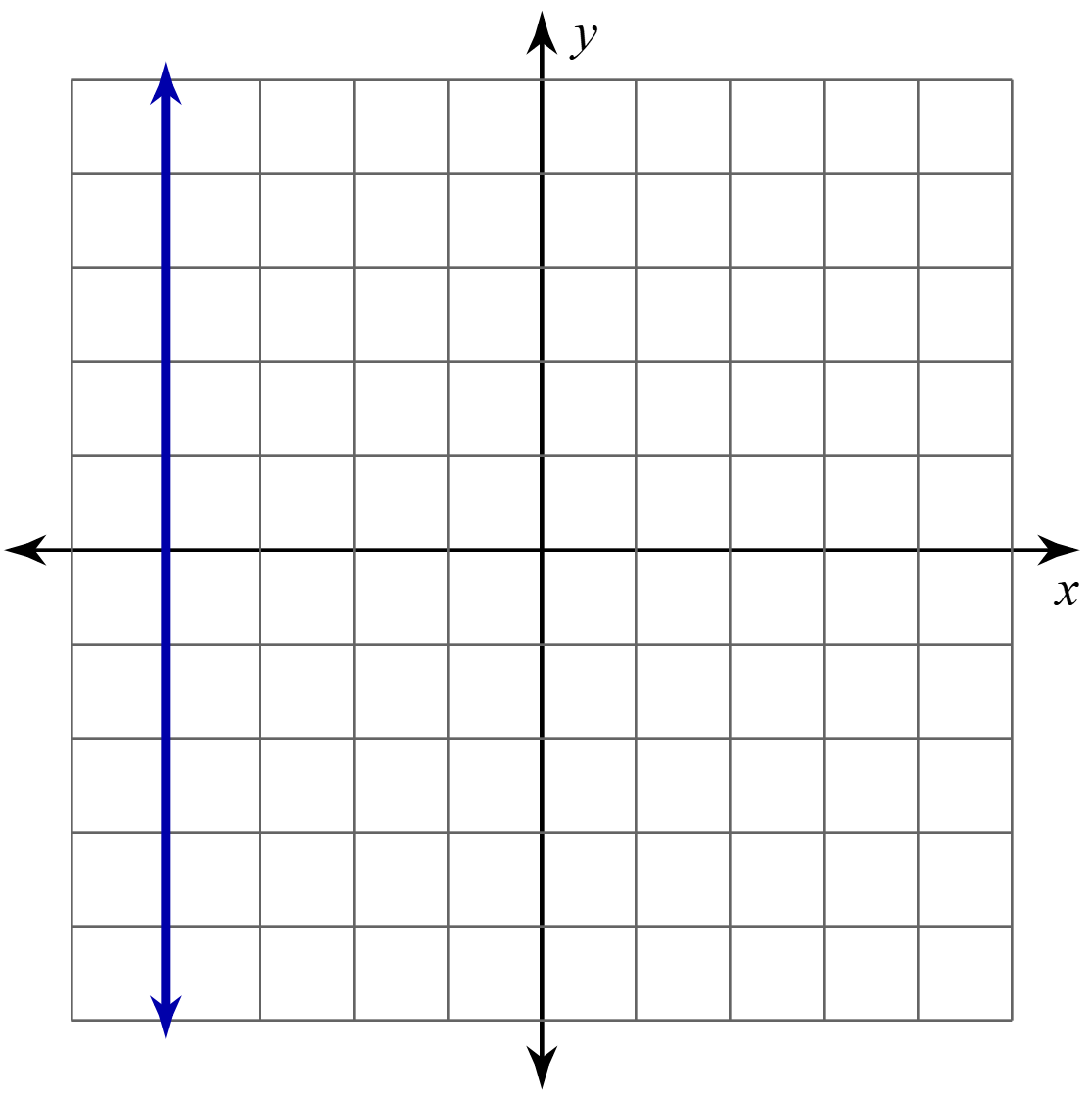 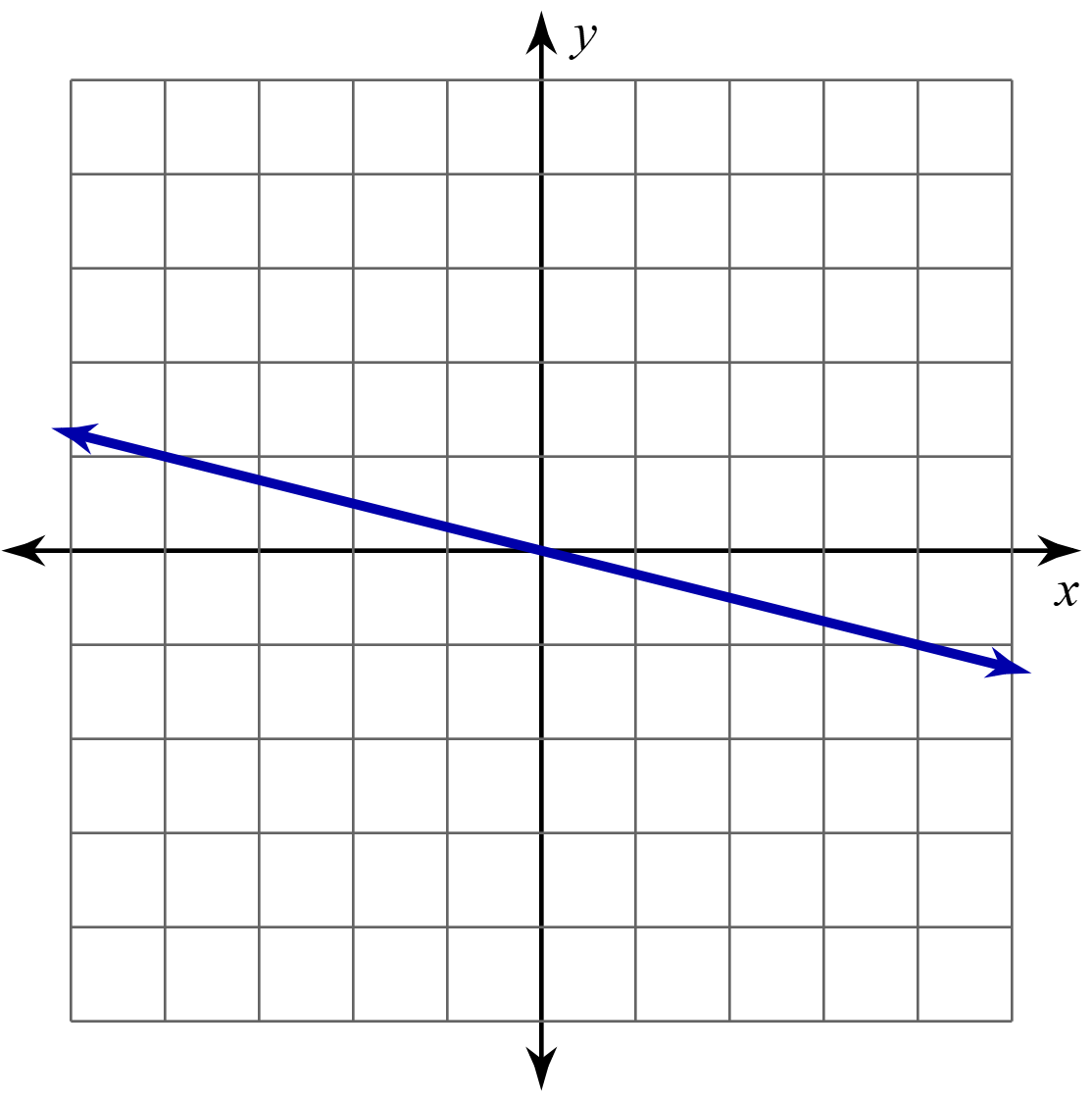 